Сумська міська радаВиконавчий комітетРІШЕННЯвід  24.09.2021   №  581Про надання дозволу на відключення від мереж централізованого опалення житлового будинку № 21 по                      вул. БогунаЗ метою реалізації прав споживачів на отримання якісних житлово-комунальних послуг, розглянувши звернення мешканців житлового будинку за адресою: м.Суми, вул. Богуна, буд. 21, враховуючи рекомендації постійно діючої міської міжвідомчої комісії з розгляду питань, пов’язаних з відключенням споживачів міста Суми від мереж централізованого опалення (ЦО) і гарячого водопостачання (ГВП) від 15.07.2021 року, відповідно до Законів України «Про житлово-комунальні послуги», «Про теплопостачання», Правил надання послуг з централізованого опалення, постачання холодної та гарячої води і водовідведення, затвердженими постановою Кабінету Міністрів України від 21.07.2005 року №630 (зі змінами), Порядку відключення споживачів від систем централізованого опалення та постачання гарячої води, затвердженого наказом Міністерства регіонального розвитку, будівництва та житлово-комунального господарства України від 26.07.2019 № 169, керуючись статтею 40 Закону України «Про місцеве самоврядування в Україні», Виконавчий комітет Сумської міської радиВИРІШИВ:Надати дозвіл на відключення житлового будинку за адресою: м.Суми, вул. Богуна, буд. 21 від мереж централізованого опалення.Власникам (співвласникам) житлового будинку за адресою: м. Суми, вул. Богуна, буд. 21 для відключення виконати заходи, зазначені у Протоколі засідання постійно діючої міської міжвідомчої комісії з розгляду питань, пов’язаних з відключенням споживачів міста Суми від мереж централізованого опалення (ЦО) і гарячого водопостачання (ГВП) від 15.07.2021 року.Відключення будинку від мереж централізованого опалення здійснювати відповідно до Порядку відключення споживачів від систем централізованого опалення та постачання гарячої води, затвердженого Наказом Міністерства регіонального розвитку, будівництва та житлово-комунального господарства України від 26.07.2019 року №169, в міжопалювальний період, але не пізніше ніж 01 вересня.Витрати, пов’язані з відключенням від мереж централізованого опалення покладаються на власника (співвласників) будинку № 21 по                            вул. Богуна.Доручити Департаменту інфраструктури міста Сумської міської ради (Журба О.І.) надати дане рішення заявнику.Контроль за виконанням даного рішення покласти на заступника міського голови з питань діяльності виконавчих органів ради Войтенка М.Г.Міський голова						О.М. ЛисенкоЖурба  700-590Розіслати: Войтенко М.Г., Журба О.І., Погорелов О.В.       Рішення виконавчого  комітету Сумської міської ради «Про надання дозволу на відключення від мереж централізованого опалення житлового будинку № 21 по вул. Богуна» доопрацьовано і вичитано, текст  відповідає  оригіналу прийнятого рішення  та вимогам  статей 6-9 Закону України  «Про  доступ  до  публічної  інформації»  та Закону  України «Про  захист  персональних даних».	Проект Рішення виконавчого  комітету Сумської міської ради «Про надання дозволу на відключення від мереж централізованого опалення житлового будинку № 21 по вул. Богуна»  був завізований: Заступник міського головиз питань виконавчих органів ради                                         М.Г. Войтенко _________________________ О.А. КисільПОЯСНЮВАЛЬНА ЗАПИСКА
до проєкту рішення Виконавчого комітету Сумської міської ради  міської ради «Про надання дозволу на відключення  від мереж центрального опалення житлового будинку №21 по вул. Богуна», з метою реалізації процедур, що передбачені Наказом Міністерства регіонального розвитку, будівництва та житлово- комунального господарства України від 26.07.2019 №169 «Про затвердження Порядку відключення споживачів від систем централізованого опалення та постачання гарячої води»1. Обґрунтування необхідності ухвалення проекту рішенняПроект рішення рішення Виконавчого комітету Сумської міської ради   міської ради «Про надання дозволу на відключення  від мереж центрального опалення житлового будинку №21 по вул. Богуна», з метою реалізації процедур, що передбачені Наказом Міністерства регіонального розвитку, будівництва та житлово-комунального господарства України від 26.07.2019 №169 «Про затвердження Порядку відключення споживачів від систем централізованого опалення та постачання гарячої води» (далі – Порядок), розроблено для забезпечення єдиного підходу для регулювання процесу відключення споживачів від систем централізованого опалення та постачання гарячої води.Згідно з пунктами 1, 4 Розділу ІІ Порядку рішення щодо відключення власників (співвласників) будівель, у тому числі житлових будинків, від ЦО та/або ГВП приймається органом місцевого самоврядування відповідно до законодавства за письмовою заявою власника (співвласників) такої будівлі, в тому числі житлового будинку.Заява про відключення житлового будинку №21 по вул. Богуна  від систем (мереж) постачання гарячої води була  передана на розгляд Комісії  з питань щодо відключення споживачів від систем (мереж) централізованого опалення (теплопостачання) та постачання гарячої води.На засіданні Комісії була розглянута заява про відключення житлового будинку №21 по вул. Богуна  від систем (мереж) постачання гарячої води та було прийнято рішення, оформлене Протоколом від 15.07.2021 №2.Згідно пункту 8 Розділу ІІ Порядку орган місцевого самоврядування на найближчому засіданні за участі заявника чи його уповноваженого представника приймає відповідно до законодавства рішення щодо відключення будівлі, в тому числі житлового будинку, від ЦО та/або ГВП з урахуванням рекомендацій Комісії. Копія рішення органу місцевого самоврядування надається заявникові.2. Мета і завдання прийняття рішенняМетою цього проекту Рішення є недопущення порушення прав власників квартир та нежитлових приміщень, порушень безпечної експлуатації внутрішньобудинкових систем та інженерного обладнання житлових будинків, недопущення самовільного відключення від систем централізованого опалення та постачання гарячої води.3. Стан нормативно-правової бази   у даній сфері правового регулювання.Нормативно-правове регулювання у цій сфері забезпечується відповідно ст. 25, Закону України «Про місцеве самоврядування в Україні» , п. 6 п. 2 ст. 4 Закону України «Про житлово-комунальні послуги», Постановою Кабінету Міністрів України від 21.08.2019р. №830 «Про затвердження Правил надання послуги з постачання теплової енергії і типових договорів про надання послуги з постачання теплової енергії», Постановою Кабінету Міністрів України від 11.12.2019р. №1182 «Про затвердження Правил надання послуги з постачання гарячої води та типових договорів про надання послуги з постачання гарячої води», «Порядку відключення споживачів від систем централізованого опалення та постачання гарячої води» затвердженим Наказом Міністерства регіонального розвитку, будівництва та житлово-комунального господарства України від 26.07.2019 № 169.4. Фінансово-економічне обґрунтування.Реалізація цього рішення не потребує фінансових витрат з місцевого бюджету.В.о. директора департаменту                                                              О.А. Кисіль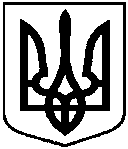 Директор Департаменту інфраструктури міста Сумської міської ради                         О.І. ЖурбаГоловний спеціаліст-юрисконсульт відділу юридичного  та кадрового забезпечення Департаменту інфраструктури міста Сумської  міської ради                          Н.М. ОвчаренкоНачальник відділу протокольної роботи  та контролю                          Л.В. МошаНачальник   правового управління                          О.В. Чайченко   Керуюча справами виконавчого комітету                              Ю.А. Павлик